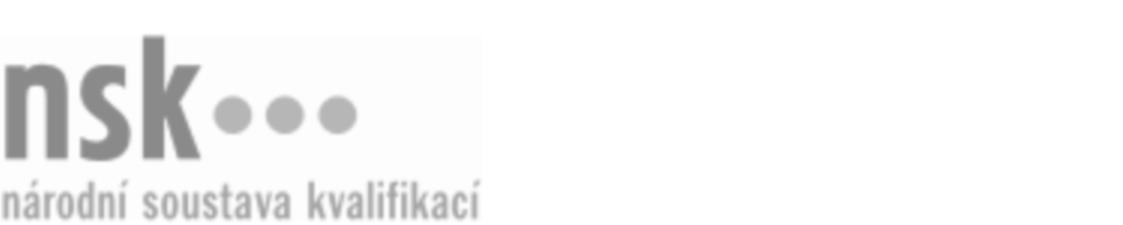 Kvalifikační standardKvalifikační standardKvalifikační standardKvalifikační standardKvalifikační standardKvalifikační standardKvalifikační standardKvalifikační standardVazač/vazačka květin (kód: 41-032-E) Vazač/vazačka květin (kód: 41-032-E) Vazač/vazačka květin (kód: 41-032-E) Vazač/vazačka květin (kód: 41-032-E) Vazač/vazačka květin (kód: 41-032-E) Vazač/vazačka květin (kód: 41-032-E) Vazač/vazačka květin (kód: 41-032-E) Autorizující orgán:Ministerstvo zemědělstvíMinisterstvo zemědělstvíMinisterstvo zemědělstvíMinisterstvo zemědělstvíMinisterstvo zemědělstvíMinisterstvo zemědělstvíMinisterstvo zemědělstvíMinisterstvo zemědělstvíMinisterstvo zemědělstvíMinisterstvo zemědělstvíMinisterstvo zemědělstvíMinisterstvo zemědělstvíSkupina oborů:Zemědělství a lesnictví (kód: 41)Zemědělství a lesnictví (kód: 41)Zemědělství a lesnictví (kód: 41)Zemědělství a lesnictví (kód: 41)Zemědělství a lesnictví (kód: 41)Zemědělství a lesnictví (kód: 41)Týká se povolání:Vazačské práceVazačské práceVazačské práceVazačské práceVazačské práceVazačské práceVazačské práceVazačské práceVazačské práceVazačské práceVazačské práceVazačské práceKvalifikační úroveň NSK - EQF:222222Odborná způsobilostOdborná způsobilostOdborná způsobilostOdborná způsobilostOdborná způsobilostOdborná způsobilostOdborná způsobilostNázevNázevNázevNázevNázevÚroveňÚroveňZhotovování základních vazačských výrobkůZhotovování základních vazačských výrobkůZhotovování základních vazačských výrobkůZhotovování základních vazačských výrobkůZhotovování základních vazačských výrobků22Aranžování váz a misekAranžování váz a misekAranžování váz a misekAranžování váz a misekAranžování váz a misek22Vazač/vazačka květin,  28.03.2024 18:25:30Vazač/vazačka květin,  28.03.2024 18:25:30Vazač/vazačka květin,  28.03.2024 18:25:30Vazač/vazačka květin,  28.03.2024 18:25:30Strana 1 z 2Strana 1 z 2Kvalifikační standardKvalifikační standardKvalifikační standardKvalifikační standardKvalifikační standardKvalifikační standardKvalifikační standardKvalifikační standardPlatnost standarduPlatnost standarduPlatnost standarduPlatnost standarduPlatnost standarduPlatnost standarduPlatnost standarduStandard je platný od: 21.10.2022Standard je platný od: 21.10.2022Standard je platný od: 21.10.2022Standard je platný od: 21.10.2022Standard je platný od: 21.10.2022Standard je platný od: 21.10.2022Standard je platný od: 21.10.2022Vazač/vazačka květin,  28.03.2024 18:25:30Vazač/vazačka květin,  28.03.2024 18:25:30Vazač/vazačka květin,  28.03.2024 18:25:30Vazač/vazačka květin,  28.03.2024 18:25:30Strana 2 z 2Strana 2 z 2